Российский конкурс – фестиваль детского и юношеского творчества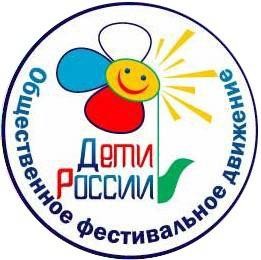 «Кружева»При поддержке Общественного фестивального движения «Дети России» Фонда поддержки и развития детского и юношеского творчества «Лира», Место проведения - г. Великий УстюгС 16-18 ноября 2021 г.Цели и Задачи конкурса.Выявление одаренных исполнителей с целью дальнейшего развития и поддержки их таланта и исполнительского мастерства.Приобщение талантливых участников к программам международного сотрудничества, установление творческих контактов, укрепление и поощрение дружеских связей детей и молодежи.Ознакомление участников конкурса с культурой и историей города пребывания.Повышение профессионального мастерства руководителей коллективов и педагогов (проведение семинаров, круглых столов, мастер-классов).Дата и место проведения:Конкурс проводится с 16-18 ноября 2021 г.Дом Культуры г. Великий Устюг (Советский проспект, д.101)Участники фестиваля:Дети, молодёжь России.Конкурс проходит по номинациям:-- хореографические коллективы (солисты, дуэты, малая форма, ансамбль)-- вокал (солисты, дуэты, ансамбли)-- театр мод-- сценическое искусство (театры, чтецы, ансамбли чтецов)-- хоровое пение: народного, академического жанра.-- Цирковое искусство (Все номинации, кроме тех, которые связаны с воздухом и огнём)-- Инструментальное исполнительство.1.5. Стоимость участия в фестивалеЦелевой взнос с одного участника - 9900 рублей.руководителя, сопровождающего - 9900 рублей.Каждое 21-е место бесплатно.Если у коллектива есть бесплатные путевки (сертификаты), 21-е место считается от общего количества приезжающих за минусом детских целевых взносов равных количеству путёвок указанных в сертификате.Расчёт возможен как наличным, безналичным путём так и перечислением предоплаты. По вопросам оплаты с Вами свяжется наш бухгалтер.В стоимость целевого взноса включено:проживание (гостиницы города) 2-, 3-, 4-местные номера с удобствами в номере, возможны дополнительные места.питание (1 день – обед, ужин; 2 день – завтрак, обед, ужин; 3 день - завтрак).организация конкурса и его техническое обеспечениевстреча и проводы участников с ж/д вокзала г. Котлас организованы на автобусах в сопровождении кураторов.посещение Вотчины Деда Мороза. Программа на вотчине включает:  вход на территорию вотчиныпутешествие по тропе сказок в сопровождении персонажапрогулка по территории Вотчины Деда Морозаэкскурсия по дому Деда МорозаВ дни фестиваля трансфер предоставляется всем участникам (с ж\д вокзала г.Котлас). Коллективы меньше 10 человек приезжающие раньше или уезжающие позже, заезжают/выезжают самостоятельно!Стоимость дополнительных суток с питанием 2500 рублей.Заселение в гостиницу с 14.00. Ранний заезд и заселение (при возможности) оплачивается дополнительно.Внимание! Участники, приезжающие с самостоятельным размещением, оплачивают аккредитацию в размере 3000 рублей с каждого участника, руководителя и сопровождающего.Организационный взнос за участие в номинации:с ансамбля за участие в одной номинации - 6000 рублей,с дуэта - 3000 рублей,с солиста за каждую номинацию - 2000 рублей.театральный коллектив - 10000 рублейУчастие в дополнительной номинации оплачивается на тех же условиях. Количество номинаций не ограничено.Участники представляют два произведение общей продолжительностью не более 7 минут. Участники разбиты на блоки по номинациям и возрастным критериям. Театральные коллективы – спектакль продолжительностью до 30-ти минут.Конкурсная программа фестиваля проходит:Дом культуры г.Великий УстюгПрограмма фестиваля:16 ноябряЗаезд участников, встреча на ж/д вокзалах, размещение. Регистрация с 9.00-17.00Питание: обед, ужин по индивидуальному графику. 17 ноябряКонкурсный день с 9.00 (согласно программе конкурсных выступлений) Посещение Вотчины Деда МорозаПитание: завтрак, обед, ужин по индивидуальному графику.18 ноябряОсвобождение номеров до 12.00! Отъезд по графику.За дополнительную плату участникам предоставляются следующие услуги:За дополнительную плату вы можете заказать именную грамоту и сладкий подарок ,для этого заранее присылаете список отдельно на грамоты и подарки в оргкомитет, расчет идет на месте в Вотчине Деда Мороза.В Великом Устюге Вы можете посетить городскую резиденцию Деда Мороза и музей открыткиОбед в день выездаПросим регулярно поддерживать контакты с представительством оргкомитета: (88172)746406-тел/факс, detirossii35@mail.ru8-800-250-64-06 ( звонок по России бесплатный) 89212576119 –офисПолучить положение по номинациям и заполнить заявку можно на сайте: WWW.DETIROSSII.COM